Horaires et lieu entrainements :Natation : Stade nautique La Teste de Buch-Lundi 20h00-21h15 (Premier entrainement 16-09-2019).-Jeudi 18h00-19h00 (premier entrainement 19-09-2019).Course à pied : Stade Gilbert Moga La Teste de Buch-Rassemblement mardi 18h30 au stade (recherche d’un coach).Vélo : Lieu à définir en fonction de la séance.Séance le samedi matin (1 samedi sur 2. Calendrier à venir).Premier entrainement anneau roller Gujan le 14-09-2019 à 10h30.Autres séance le 28-09 et le 12-10.Tarifs saison 2019-2020 :-Licence compétition + adhésion club 150€.-Licence loisir + adhésion club 98€.-Licence jeune + adhésion club 94€. (Pas d’encadrement jeunes)-Adhésion simple 53 €.Paiements possibles : Chèques, espèces, paiement en ligne. Paiement en plusieurs fois possible.Autres infos :-Assemblée générale le 11-10 2019 à la salle impasse des glycines à la maison des associations.-2 Stages dans l’année (Novembre et weekend end de Pacques).-Organisation du Bike and run de La Teste de Buch.-Accès salle de musculation de la mairie (Voir pour tarifs).-Penser à la page facebook club et bike and run et le site internet.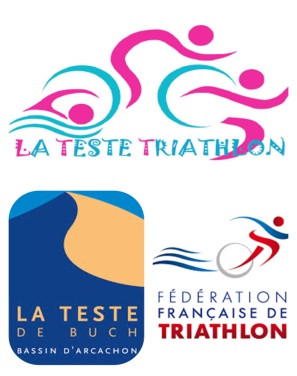 INFOS Saison 2019-2020